Мероприятие по функциональной грамотности квест-игра «По ступенькам знаний функциональной грамотности» в 9 классе 11.12.2023 г.Классный руководитель Маркова И.Б.ОТКРЫТИЕ МЕРОПРИЯТИЯ1.Звучит песня «В Дорогу Девчонки. В Дорогу Мальчишки (выход ведущих)Ведущий 1Добрый день, дорогие наши педагоги, ребята и гости.Ведущий 2Мы рады приветствовать вас на познавательной квест-игре «По ступенькам знаний функциональной грамотности»Ведущий 1К домику	Знаний ступеньки ведут.На каждой ступеньке задания вас ждут. Задания будут простые и сложные,Ведущий 2И приложить вам придётся старание,Находчивость, ловкость, и разные знания.Ведущий 1Вам предстоит совершить путешествие по 6 станциям, на которых вы будите зарабатывать букву, если задание не выполнено, дается буква и штрафное очко, количество штрафов учитывается при определении победителя. Затем игроки должны будут собрать из собранных букв слово, дающее право на получение приза. На каждой станции вы находитесь 10 минут.Ведущий 2Каждая команда должна выбрать себе название и капитана. Вам на это дается 1 минута.Ведущий 1Но прежде чем мы приступим к преодолению испытаний, капитаны команд получат маршрутные листыВедущий 2Команды	9 класса (предварительно разделились)МАРШРУТНЫЙ ЛИСТ №1МАРШРУТНЫЙ ЛИСТ №2МАРШРУТНЫЙ ЛИСТ №3Ведущий 1Начнётся игра с объявления общего старта. Пройдя, все испытания вам предстоит, вернетесь в фойе капитану сдать составленное из полученных букв ключевое слово, а сами команды занять свои места в зале, та команда, которая сделает это правильно, первая и получить приз.Ведущий 2Ступенька заданий нас первая ждёт. Готовы, ребята? Ну, что же? Вперёд!(Команды-классы по маршрутным листам проходят испытания по станциям)Сбор команд-классов в фойе школы после прохождения маршрута.Вот и подходит к концу наше мероприятия и пришло время подвести итоги, и выяснить команда какого класса стала сегодня победителем.Ведущий 2Слово предоставляется жюриКапитаны команд пройдите на сцену.Награждение командВедущий 1«Ученье - свет, а не ученье – тьма.Ведущий 2«Учиться – всегда пригодится!»Ведущий 1На этом познавательная квест-игра «По ступенькам знаний Функциональной грамотности» объявляется закрытой.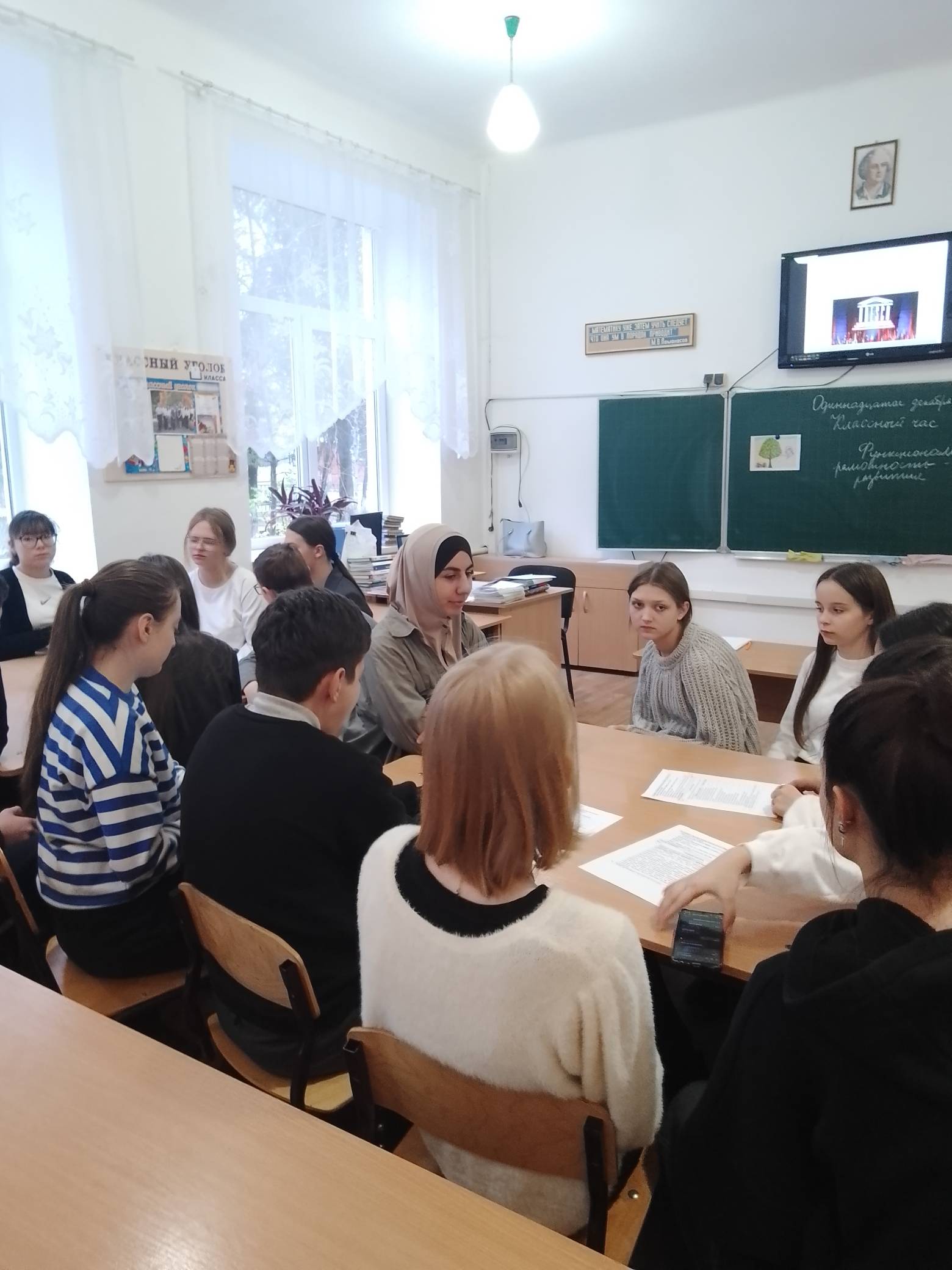 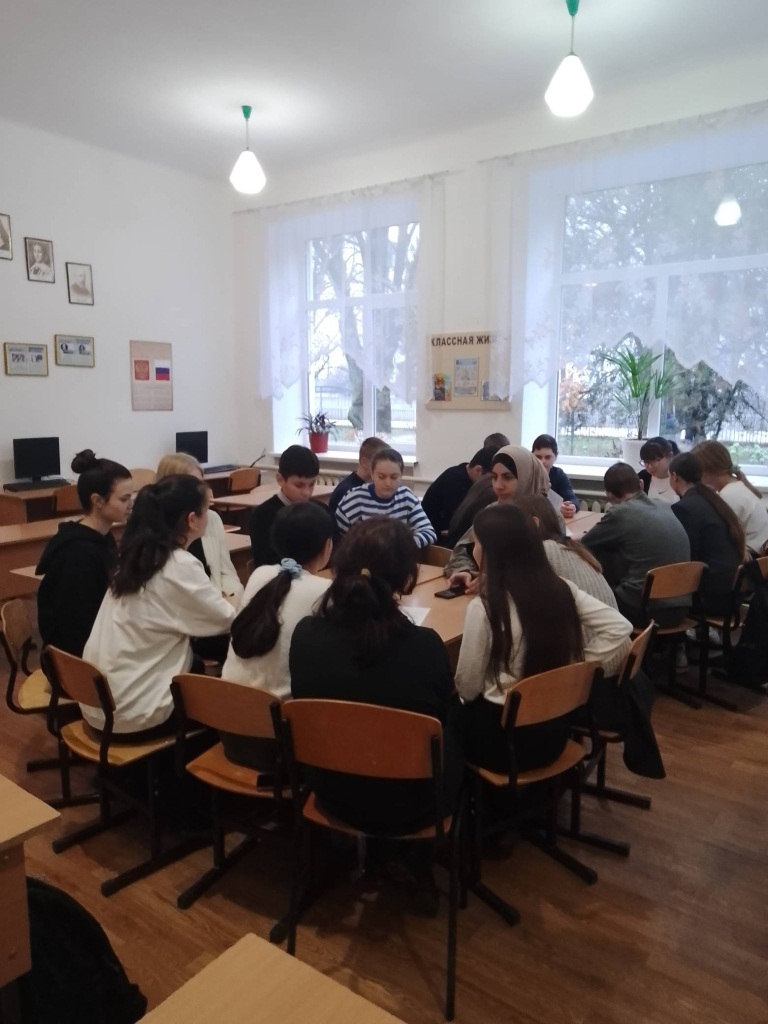 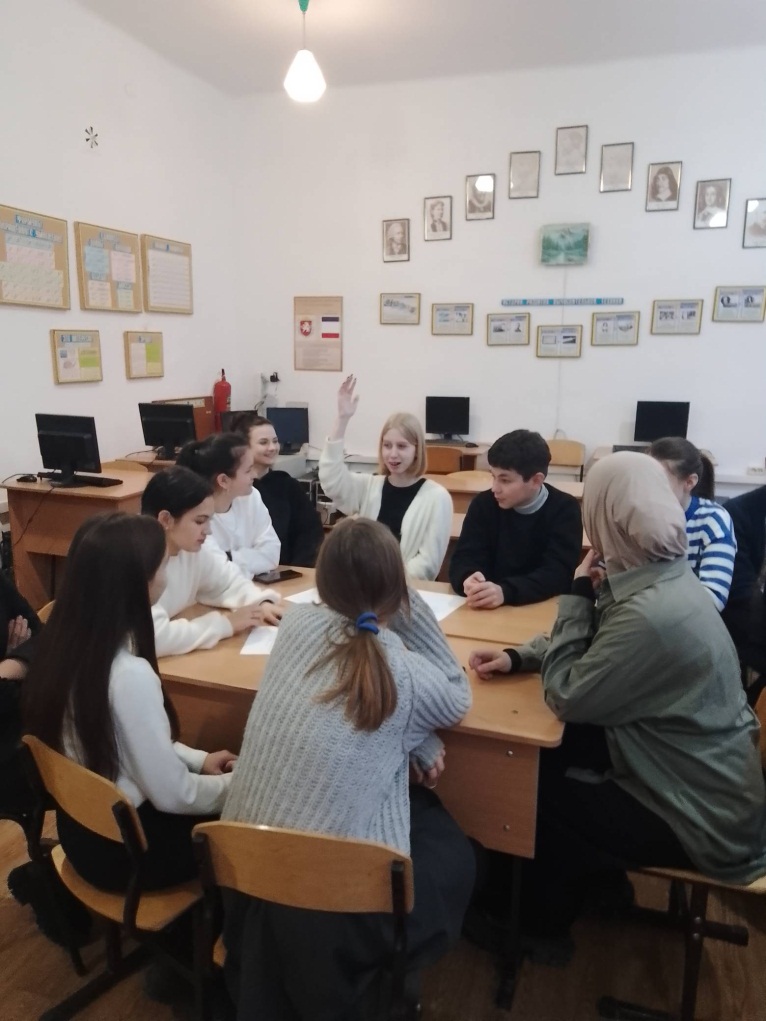 Тема мероприятия«По ступенькам знаний функциональной грамотности»Целевая группа9 классДлительность игры45 минутФорма проведениякомбинированный квестФорма работыгрупповаяПредметное содержаниемежпредметный квестЦель мероприятияпривлечение	внимания	обучающихся,	черезколлективные творческие дела, к формированию основ знаний о функциональной грамотностиПланируемые результатыобучающиеся научатся раскрывать смысл основных разделов понятия функциональная грамотность; формулировать и аргументировать собственные суждения, касающиеся отдельных вопросов функциональной грамотности опирающиеся наобществоведческие знания и личный социальный опыт.№п/пНазвание станцииМестонахождение1Математическая грамотность. Царица наук»Кабинетанглийского языка2«Читательская грамотность – азбука успеха»Кабинет физики3«Креативное мышление - Век живи - век учись»Кабинет истории4«Финансовая грамотность благосостояние жизни человека»Кабинет русскогоязыка5«Естественно-научная грамотность – очевидное невероятное»Кабинет географии6«Глобальные компетенции – жемчужина мудрости»КабинетматематикиПодведение итогов мероприятияфойе№п/пНазвание станцииМестонахождение1«Глобальные компетенции – жемчужина мудрости»Кабинетматематики2Математическая грамотность. Царица наук»Кабинетанглийского языка3«Читательская грамотность – азбука успеха»Кабинет физики4«Креативное мышление - Век живи - век учись»Кабинет истории5«Финансовая грамотность благосостояние жизни человека»Кабинет русскогоязыка6«Естественно-научная грамотность – очевидное невероятное»Кабинет географииПодведение итогов мероприятияфойе№п/пНазвание станцииМестонахождение1«Читательская грамотность – азбука успеха»Кабинет физики2«Креативное мышление - Век живи - век учись»Кабинет истории3«Финансовая грамотность благосостояние жизни человека»Кабинет русскогоязыка4«Естественно-научная грамотность – очевидное невероятное»Кабинет географии5«Глобальные компетенции – жемчужина мудрости»Кабинетматематики6Математическая грамотность. Царица наук»Кабинет английского языкаПодведение итогов мероприятияфойе